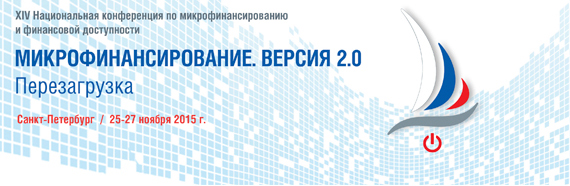 Дорогие друзья, уважаемые коллеги и партнеры!Напоминаем вам, что продолжается регистрация на XIV Национальную конференцию по микрофинансированию и финансовой доступности «Микрофинансирование. Версия 2.0. Перезагрузка», которая пройдет 25-27 ноября 2015 года в Санкт-Петербурге в гостинице «Прибалтийская»Организатором Конференции является Национальное Партнерство Участников Микрофинансового Рынка (НАУМИР). Со-организаторами мероприятия традиционно выступают Российская академия народного хозяйства и государственной службы при Президенте РФ (РАНХиГС) и члены НАУМИР: Российский микрофинансовый центр, Ассоциация российских банков, ОПОРА РОССИИ, Национальный союз кредитных кооперативов и их объединений «Лига Кредитных Союзов», Союз сельских кредитных кооперативов, НП «Содействие развитию рынку электронных денег», СРО НП «Объединение МиР», СРО КПК «Национальное объединение кредитных кооперативов», Ассоциация агентств поддержки малого и среднего бизнеса «Развитие», ОВС «Народные кассы», Национальная ассоциация ломбардов, СРО КПК «Союзмикрофинанс».Национальная конференция по микрофинансированию и финансовой доступности является главным публичным событием года в области микрофинансирования в России. Конференция проводится ежегодно с 2002 года и собирает сотни участников, которые обсуждают тенденции развития рынка, делятся опытом ведения бизнеса, объединяют свои усилия по дальнейшему совершенствованию законодательства и взаимодействию всех сторон, заинтересованных в развитии прозрачного и эффективного микрофинансирования. Информацию о прошедших конференциях и их основные итоги можно посмотреть, пройдя по ссылке: http://www.rmcenter..ru/projects/conferences/Традиционно перед началом Конференции мы организуем Правовой Форум. Цель Форума – обсудить ключевые проблемы развития законодательства о микрофинансовой деятельности, кредитных кооперативах, в том числе сельскохозяйственных, ломбардах и т.п. и сформулировать свои предложения законодателю и регулятору для совершенствования нормативных правовых актов, гармонизации правового регулирования микрофинансирования, обеспечения правовых возможностей повышения доступности финансовых услуг для домашних хозяйств и малого бизнеса.Зарегистрироваться для участия в Правовом Форуме и Конференции можно одновременно в он-лайн режиме.
Вся информация о Конференции на сайте http://conf.rusmicrofinance.ru/
На сайте вы сможете:зарегистрироваться в он-лайн режиме http://conf.rusmicrofinance.ru/uchastnikam/registratsiya/ оставить свои предложения к программе конференции - авторы самых интересных предложений будут приглашены на Конференцию в качестве выступающихскачать форму для бронирования гостиницы по специальным ценам http://conf.rusmicrofinance.ru/uchastnikam/booking/ознакомиться со спонсорскими возможностями  http://conf.rusmicrofinance.ru/konferentsiya-2/sponsoram/ следить за новостями конференции http://conf.rusmicrofinance.ru/press/news-2/  Мы будем рады ответить на ваши дополнительные вопросы.
Звоните нам по телефонам +7 (495) 258-8705, 258-6831 или пишите по электронной почте conference@rmcenter.ru.
 
До встречи в Санкт-Петербурге! 
С уважением, Оргкомитет КонференцииРанняя регистрация: зарегистрируйте свое участие в Конференции до 31 августа 2015 года включительно и получите скидку 20% от стоимости базового регистрационного сбора
